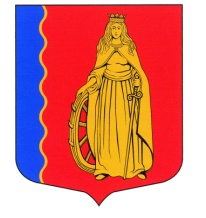 МУНИЦИПАЛЬНОЕ ОБРАЗОВАНИЕ «МУРИНСКОЕ ГОРОДСКОЕ ПОСЕЛЕНИЕ»ВСЕВОЛОЖСКОГО МУНИЦИПАЛЬНОГО РАЙОНАЛЕНИНГРАДСКОЙ ОБЛАСТИАДМИНИСТРАЦИЯПОСТАНОВЛЕНИЕ 16. 04. 2020 г.                                                                                              № 99г. МуриноО внесении изменений в муниципальную программу «Формирование комфортной городской среды на территории МО «Муринское сельское поселение» Всеволожского муниципального района Ленинградской области на 2019-2022 годы», утверждённую постановлением администрации от 28.03.2019 № 62 (в ред. постановления администрации от 28.10.2019 №295)	В соответствии с Бюджетным кодексом Российской Федерации, Федеральным законом от 06.10.2003 № 131-ФЗ «Об общих принципах организации местного самоуправления в Российской Федерации», Правилами предоставления и распределения субсидий из федерального бюджета бюджетам субъектов Российской Федерации на поддержку государственных программ субъектов Российской Федерации и муниципальных программ формирования комфортной городской среды, утвержденными постановлением Правительства Российской Федерации от 10.02.2017 №169, Правилами предоставления и распределения субсидий из федерального бюджета бюджетам субъектов Российской Федерации на поддержку государственных программ субъектов Российской Федерации и муниципальных программ формирования комфортной городской среды, утвержденными постановлением Правительства Российской Федерации от 30.12.2017 №1710, с целью корректировки муниципальной программы «Формирование комфортной городской среды на территории МО «Муринское сельское поселение» Всеволожского муниципального района Ленинградской области на 2019-2022 годы», утверждённую постановлением администрации от 28.03.2019 № 62,ПОСТАНОВЛЯЮ:Внести следующие изменения в муниципальную программу «Формирование комфортной городской среды на территории МО «Муринское сельское поселение» Всеволожского муниципального района Ленинградской области на 2019-2022 годы», утверждённую постановлением администрации от 28.03.2019 № 62:         таблицу раздела 8 «Ресурсное обеспечение региональной программы» читать в новой редакции согласно приложению к настоящему постановлению.Начальнику финансово-экономического отдела – главному бухгалтеру администрации Чемариной В.И. внести изменения в бюджет муниципального образования, соответствующие указанным корректировкам. Опубликовать настоящее постановление в муниципальной газете «Муринская панорама» и на официальном сайте администрации в информационно-телекоммуникационной сети интернет.Постановление вступает в силу с момента его опубликования.Контроль за исполнением настоящего постановления оставляю за собой.И.о. главы администрации                                                                       А.Ю. БеловПриложениек постановлению администрации МО «Муринское сельское поселение» Всеволожского муниципального района Ленинградской области от «16» апреля 2020 г. №  99Ресурсное обеспечение и прогнозная (справочная) оценкарасходов федерального бюджета, бюджета Ленинградской области, бюджета МО «Муринское городское поселение» и иных источников на реализацию отобранной общественной территории по результатам итогового протоколаобщественной муниципальной комиссии по формированию комфортной городской среды на территории муниципального образования по итогам отбораНаименование программыНаименование общественной территории по итогам отбораИсточники финансированияОценка расходов (тыс. руб.), годНаименование программыНаименование общественной территории по итогам отбораИсточники финансирования20201234Формирование комфортной городской среды на 2019 – 2022 годыОбщественная территория «Школьный спуск»Всего10526,30 Формирование комфортной городской среды на 2019 – 2022 годыОбщественная территория «Школьный спуск»федеральный бюджет3300,00Формирование комфортной городской среды на 2019 – 2022 годыОбщественная территория «Школьный спуск»бюджет Ленинградской области6700,00Формирование комфортной городской среды на 2019 – 2022 годыОбщественная территория «Школьный спуск»бюджет муниципального образования «Муринское городское поселение»526,30